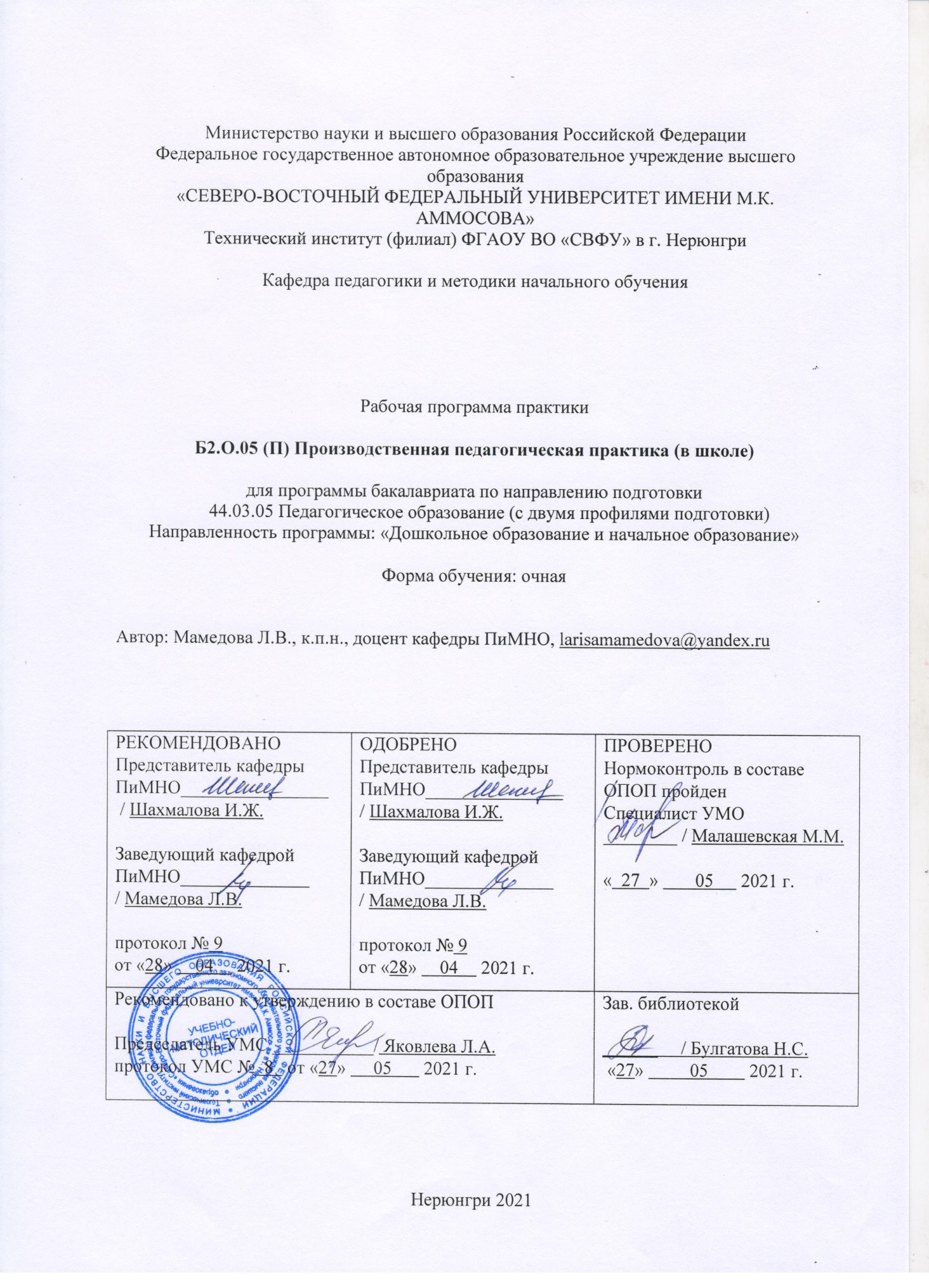                                               АННОТАЦИЯк рабочей программе производственной практикиБ2.О.05 (П) Производственная педагогическая практика (в школе)Трудоемкость 9з.е.Цель освоения, краткое содержание, место и способы проведения практики Цель   практики   -   подготовка   студентов   к   осуществлению   профессиональной деятельности педагога начальной школы, закрепление и углубление теоретических знаний студентов,  приобретенных  в  процессе  академических  занятий,  и  совершенствование основных	профессиональных	педагогических	умений,	навыков	и	компетенцийорганизации и проведения учебно-воспитательного процесса в начальной школе.Задачи:закрепление теоретических знаний, полученных студентами в вузе, и применение в решении педагогических задач;развитие у будущих учителей педагогических умений и навыков, профессионально значимых качеств личности;овладение студентами методами, приемами и средствами проведения уроков, навыками руководства познавательной деятельностью школьников в соответствии с их возрастными и индивидуальными особенностями;воспитание у студентов устойчивого интереса к профессии учителя, потребности в педагогическом самообразовании, выработка творческого и исследовательского подхода к педагогической деятельности;развитие у студентов потребности в самообразовании и самосовершенствовании профессионально-педагогических знаний и умений;сбор, анализ, систематизация и использование информации по актуальным проблемам науки и образования;формирование и совершенствование опыта самостоятельной творческой целостной профессионально-педагогической деятельности в образовательном учреждении;выработка навыков самостоятельного проведения учебно- воспитательной и коррекционной работы с детьми с учетом их индивидуальных особенностей, заботы об охране здоровья;анализ и обобщение передового педагогического опыта, использование его в самостоятельной педагогической деятельности.Краткое  содержание  практики:  Содержание  практики  диктуется  программой  и требованиями к прохождению практики.этап:Знакомство с общеобразовательным учреждением (правилами внутреннего распорядка; материально-технической базой; составом учащихся класса и их личными делами).Знакомство с образовательной организацией, локальными нормативными актами, беседа с директором, его заместителями.Знакомство с классом, с работой учителя, классного руководителя (беседы, изучение планов работы, посещение уроков и мероприятий). Знакомство с системой методической работы учителя начальных классов.Составление перспективного плана работы.Изучение рабочей программы учителя, учебников, справочных и методических пособий по предмету, планирование учебной работы.этап:Посещение занятий учителя-наставника, с целью изучения технологий ведения образовательной деятельности учителя (наблюдение).Организация и проведение уроков, закрепленных за учителем начальных классов (согласно расписанию учебных занятий) по образовательным программам начального образования, и их анализ. Организация и проведение воспитательного мероприятия, классного часа. Организация и проведение внеурочной работы и занятий по программам дополнительного образования и выбранной области деятельности, и их анализ.Посещение уроков сокурсников (не менее 6 уроков).Составление плана воспитательной работы. Проведение диагностического исследования по выявлению уровня сформированности у обучающихся нравственных качеств.Работа в качестве помощника учителя начальных классов (проверка тетрадей, индивидуальные занятия с обучающимися, анализ результатов проверочных работ обучающихся, работа с электронным дневником, подготовка дидактических материалов к уроку и др.).Работа в качестве помощника классного руководителя (осуществление воспитательной работы в соответствии с планом классного руководителя на данный период, подготовка и проведение внеклассного мероприятия, организация дежурства обучающихся по классу, проведение индивидуальной воспитательной работы с обучающимися, работа с дневниками обучающихся, электронным дневником и др.).Анализ образовательного процесса с целью выявления методической проблемы, для проведения исследования в рамках курсовой работы или будущей ВКР.Изучение классного коллектива (Проведение психодиагностического исследования коллектива учащихся с помощью методик «Социометрия» и «Угадай выбор». Составление психолого-педагогической характеристики классного коллектива. Разработка программы воспитательной работы с приложением классных часов).Проведение работы с неуспевающими и одаренными детьми начальной школы. Подборка комплекса упражнений для работы с такими категориями детей (в зависимости от задания руководителя-предприятия).этап:Подготовка  необходимой  документации,  подтверждающей  то,  что студент действительно проходил практику;Подготовка	материалов	для	публикации/	участия	в	научно- практической конференции по результатам практики.Место	проведения	практики:	базой	проведения	практики	являются общеобразовательные учреждения г. Нерюнгри, Нерюнгринского района.Способ проведения практики: стационарная практика.1.3 Перечень планируемых результатов обучения по практике, соотнесенных с планируемыми результатами освоения образовательной программы1.Место практики в структуре образовательной программыЯзык преподавания: русскийОбъем практики в зачетных единицах и ее продолжительность в неделяхВыписка из учебного плана: гр. Б-ПО-21Содержание практикиФорма, вид и порядок отчетности обучающихся о прохождении практикиСтудент защищает отчет перед комиссией, в состав которой входят руководитель практики от Института, преподаватели кафедры и, по возможности, руководитель практики от предприятия.Отчетными документами студента по практике являются:дневник практики (ПРИЛОЖЕНИЕ 1);отчет о прохождении практики (ПРИЛОЖЕНИЕ 2);характеристика, отзыв на студента (ПРИЛОЖЕНИЕ 3);индивидуальный план работы на период практики;анализ методической работы учителя начальных классов на основе документации;результаты психодиагностического исследования уровня сформированности у обучающихся нравственных качеств и анализ; исследования коллектива учащихся с помощью методик «Социометрия» и «Угадай выбор» и анализ;конспекты посещенных уроков сокурсников (не менее 6 уроков); анализ посещенных уроков, анализ образовательного процесса с целью выявления методической проблемы, для проведения исследования в рамках курсовой работы или будущей ВКР.психолого-педагогическая характеристика классного коллектива;программа воспитательной работы с приложением классных часов;комплекс  упражнений  для  работы  с  неуспевающими  и  одаренными  детьми начальной школы;презентация  отчетной  документации  на  заседании  студенческого  научного кружка.Методические указания для обучающихся по прохождению практики Учебно-методический комплекс по практике «Б2.О.05(П)	Производственная педагогическая практика (в школе)», включающий методические указания для обучающихся по освоению практики: http://moodle.nfygu.ru/course/view.php?id=10873 Распределение баллов при контроле выполнения программы практики по БРСШкала оценивания для итогового расчета балловФонд оценочных средств для проведения промежуточной аттестации попрактикеКонтроль освоения модуля осуществляется путем применения рейтинговой системы оценки успеваемости и включает текущий контроль выполнения элементов объема дисциплины по элементам контроля с подведением текущего рейтинга.6.1. Показатели, критерии и шкала оценивания результатов практики6.2.Типовые задания для практики6.3. Методические материалы, определяющие процедуры оцениванияСМК-П-2.5-340-18. Версия 4.0. Положение о балльно-рейтинговой системе в СВФУ. Утверждено 21.02.2018 г.СМК-П-2.5-158-16 Версия 2.0 Положение о порядке проведения практики обучающихся СВФУ, осваивающих основные профессиональные образовательные программы высшего образования, утверждено ректором СВФУ 11.01.2016 г.Перечень учебной литературы, необходимой для проведения практикиПеречень ресурсов информационно-телекоммуникационной сети «Интернет», необходимых для проведения практикиЭлектронная версия газеты «Первое сентября» http://xn--1-btbl6aqcj8hc.xn--p1ai/Сайт «Век образования». http://biblio.narod.ru/gyrnal/vek/sod_vse_tabl.htmПортал «Все образование». http://www.alledu.ru/about/Официальный сайт Министерства образования и науки. http://www.ed.gov.ruВоспитательная	работа.	http://www.zavuch.info/component/mtree/zavuch- info/master-uchitel/vospit-rabota.html9. Описание материально-технической базы, необходимой для проведенияпрактикиДля	проведения	практики	необходимо	следующее	материально-техническое обеспечение, соответствующее санитарным и противопожарным нормам:аудиовизуальные,	компьютерные	средства	обучения:	персональные компьютеры; выход в сеть Интернет; мультимедийный проектор и экран;электронные издания образовательного назначения, реализованные на CD (DVD) – ROM: учебные, справочные издания (электронные энциклопедии и др.); издания общекультурного назначения; цифровые образовательные ресурсы в сети Интернет.программные среды для разработки электронных учебных материалов (пакет MSOffice, в т.ч. программа PowerPoint)ПРИЛОЖЕНИЕ 1Образец дневника практикиМинистерство науки и высшего образования Российской Федерации Технический институт (филиал) федерального государственного автономного образовательного учреждения высшего образования«Северо-Восточный федеральный университет имени М.К. Аммосова» в г. НерюнгриДНЕВНИКПРОИЗВОДСТВЕННОЙ ПРАКТИКИ:студент Педагогическая практика (в школе)курс: 3направление подготовки 44.03.05– «Педагогическое образование» (с двумя профилями) Профиль – «Дошкольное образование и начальное образование»база практики: общеобразовательные учреждения г. Нерюнгри, Нерюнгринского района.г. Нерюнгри, 2019 г.Продолжение дневникаОСНОВНЫЕ ТРЕБОВАНИЯ К ПРОИЗВОДСТВЕННОЙ ПРАКТИКЕСодержание практикиЦелью	практики	являетсяСогласно программе производственной практики студентовнаправления состоит из следующих этапов:Задачами производственной практики являются:В соответствии с учебным планом практика проводится в объеме:недели.Руководство практикойНа	руководителя   производственной практики студентов   от предприятия, учреждения или организации возлагается:личная ответственность за проведение практики;совместно с руководителем от Института организация практики в строгом соответствии с программой и графиком прохождения практики;организация проведения  со  студентами  обязательных  инструктажей, обучения и проверки знаний по охране труда и технике безопасности на предприятии, а также ознакомление студентов с действующими на предприятии правилами внутреннего трудового распорядка;ознакомление студентов со структурой предприятия, производственными планами предприятия и конкретными условиями их выполнения, а также проведение совещаний по вопросам учебной практики;ознакомление	студентов	с	 предприятия или конкретного отдела и нормированием труда;данногопредоставление мест практики, обеспечивающих наибольшую эффективность ее прохождения;проведение инструктажа по технике безопасности при работе в конкретном отделе, цехе и др.;ознакомление студентов с целями и особенностями работы данного отдела, цеха и др., должностными инструкциями, оборудованием данного рабочего места;контроль за правильным и безопасным выполнением студентами операций на занимаемых рабочих местах;контроль за выполнением студентами правил внутреннего трудового распорядка;постановка задания для студентов на данном рабочем месте, в соответствии с программой практики, и постоянный контроль за его выполнением;организация, в случае необходимости, чтения лекций и докладов, проведение консультаций ведущими работниками предприятия, учреждения, организации по новейшим направлениям науки и техники;учет посещаемости студентов;утверждение отчетов студентов о практике и  составление характеристик на них с оценкой о работе студентов (выполнение студентом программы практики, полученных заданий и поручений, его отношение к работе, техническая грамотность, трудовая дисциплина, овладение производственными навыками, участие в научно- исследовательской, рационализаторской работе, участие в общественной жизни).контроль  за  ведением  дневников  и  за  подготовкой  отчетов  студентами- практикантами.Обязанности студента-практикантаСтудент при прохождении практики обязан:полностью выполнять задания, предусмотренные программой практики,подчиняться	действующим	на	предприятии,	в	учреждении,	организации правилам внутреннего трудового распорядка,изучить и строго соблюдать правила охраны труда, техники безопасности,активно участвовать в общественной жизни коллектива,нести  ответственность  за  выполняемую  работу  и  ее  результаты  наравне  со штатными работниками,вести  дневник,  в  который  записывать  необходимые  цифровые  материалы, содержание лекций и бесед, делать эскизы, зарисовки и т. д.,представить	руководителю практики письменный отчет о выполнении всех заданий и сдать зачет по практике.Подведение итогов практикиПо окончании практики студент-практикант составляет письменный отчет и сдает его одновременно с дневником.Отчет  составляется  в  соответствии  с  программой  производственной  практики  и содержит следующие разделы:Введение.Цели и задачи практики. Задание по практике.Характеристика производственного объектаа) краткое описание предприятия, учреждения или организации; б) краткое описание отдела, цеха, лаборатории и др.Выполнение индивидуального задания по практике.а)	изложение  теоретического  материала,  необходимого  для  выполнения заданий;б) практическая часть.Выводы и рекомендации.Список использованных источников.Приложения.По окончании практики студент защищает отчет комиссии, назначенной заведующим кафедрой.Если студент не выполнил программу практики или получил отрицательный отзыв о работе, то он направляется повторно на практику в период каникул или в другое приемлемое время.Программа практикиСтудент защитил отчет по производственной практике наЗав. кафедрой	/	/Члены комиссии	/	//	//	/«_	»_20	г.ПРИЛОЖЕНИЕ 2ПРИМЕРНАЯ СХЕМА ОТЧЕТА СТУДЕНТА-ПРАКТИКАНТАФамилия, имя, отчество.Место похождения практики (база практики). Сроки прохождения практики.Под  чьим  руководством проходил практику (классный  руководитель,  педагог- психолог, руководитель практики с института).Какие основные задачи решались Вами за период практики? Как Вы их решали, какие получили результаты?Какие виды работ проведены за период практики (уроки, семинары, их темы, внеклассная работа, психодиагностическая, методическая и др.)Личностно-профессиональные изменения, произошедшие за время практики.7.	Профессиональные знания и навыки, полученные в ходе практики.Как Вы учитывали и использовали теоретические знания. Приведите примеры. Получили ли Вы удовлетворение от этой работы, какие при этом встретили затруднения?Что получилось наиболее удачно и почему?Какие умения и навыки сформировали за период практики?Какие трудности обнаружил при подготовке в проведении, анализе собственной деятельности и деятельности других.Какие психолого-педагогические способности проявились наиболее ярко?Над  чем  работать  в  дальнейшем  по  формированию  психолого-педагогических способностей?Ваши предложения по усовершенствованию практики.ПРИЛОЖЕНИЕ 3Характеристикана  (фамилия, имя, отчество студента)прошедшего (ую)	практику(наименование практики)на  (название предприятия, организации, учреждения)Руководитель практики от принимающей организации (занимаемая должность)Сроки прохождения практики(фамилия, имя, отчество)Профессиональные компетенции студентаЛичностные компетенции студентаКачество выполненной студентом работыСтепень выполнения программы практикиОценка за практику(неудовл., удовлетв., хорошо, отлично)Руководитель практики от предприятия (организации / учреждения)(И.О.Фамилия, дата, подпись)ЛИСТ АКТУАЛИЗАЦИИ ПРОГРАММЫ ПРАКТИКИБ2.О.05 (П) Производственная педагогическая практика (в школе)В таблице указывается только характер изменений (например, изменение темы, списка источников по теме или темам, средств промежуточного контроля) с указанием пунктов рабочей программы. Само содержание изменений оформляется приложением по сквозной нумерации.Коды компетенци й по ФГОСКомпетенцииНаименование индикатора достижения компетенцийПланируемые результаты обученияОПК-1Способен осуществлять профессиональную деятельность в соответствии с нормативными правовыми актами в сфереОПК-1.4	Выстраивает образовательныйпроцесс в соответствии с правовыми и этическими нормами профессиональной деятельностиЗнать:-	правовые	нормы педагогической деятельности		 и образования;– основные понятия и сущность правового регулирования   системыобразования и нормами профессиональной этикиобразования;–	системузаконодательства	обобразовании	 в Российской Федерации;-	принципыпрофессиональной этики.Уметь:применять на практике законы и иные нормативные правовые акты,регламентирующие образовательную деятельность	в Российской Федерации;использовать знания законодательства	в сфере образования при проектировании	и реализации учебных программ;-работать	в	команде, соблюдая		основные нормы профессиональнойэтики.Владеть:–  навыками  реализации и  толкования  законов  и иных	нормативных правовых		актов, регламентирующих образовательную деятельность		в Российской Федерации.ОПК-2Способен участвовать в разработке основных и дополнительных образовательных программ, разрабатывать отдельные их компоненты (в том числе с использованием информационно- коммуникационны х технологий)ОПК-2.2	Осуществляет разработку		программ отдельных			учебных предметов,  в  том  числе программ дополнительного образования	(согласно освоенному	профилю (профилям)			и адаптивных	программ совместно					ссоответствующими специалистами подготовкиЗнать:принципы,	логику действий	и	этапы разработки  основных  и дополнительных образовательных программ;содержаниепреподаваемой дисциплины	в	объеме, необходимом			для построения образовательной программы,		методы обучения,образовательные технологии.Уметь:самостоятельно проектировать образовательныйпроцесс  в  соответствии требованиями образовательных стандартов		общего образования:  составлять конспекты		учебных занятий,	программы различного			вида, подбирать	(создавать) средства обучения.Владеть:технологией разработки образовательной	 и дополнительных программОПК-3Способен организовывать совместную и индивидуальную учебную и воспитательную деятельность обучающихся, в том числе с особыми образовательными потребностями, в соответствии с требованиями федеральных государственных образовательных стандартовОПК-3.1	Умеет определять		иформулировать		цели	и задачи		учебной		и воспитательной деятельности обучающихся,		в	том числе	с	особыми образовательными потребностями				всоответствии			с требованиями ФГОС ОПК-3.2	Применяет различные		приемы мотивации  и  рефлексии при	организации совместной			и индивидуальнойучебной	ивоспитательной деятельности обучающихся,		в	том числе	сособыми образовательными потребностямиОПК-3.3 Применяет формы, методы, приемы и средства организации учебной	ивоспитательнойЗнать:основы организации совместной	и индивидуальнойучебной	ивоспитательной деятельности обучающихся	согласно требованиям федеральных государственных образовательных стандартов;основы организации совместной	и индивидуальнойучебной	ивоспитательной деятельности обучающихся с особыми образовательными потребностями.Уметь:- определять конкретные образовательные задачи с учетом возрастныхи индивидуальных особенностей		учащихся и	социально-психологическихдеятельности обучающихся,		в	том числе	с	особыми образовательными потребностямиособенностей коллектива; анализировать, планировать (проектировать)	и оценивать образовательныйпроцесс	и		его результаты; осуществлять планирование повседневной		учебно- воспитательной работы и вести ее в соответствии с программно- методической документацией;основы организации совместной	и индивидуальнойучебной	ивоспитательной деятельности обучающихся	согласно требованиям федеральных государственных образовательных стандартов, в том числе обучающихся с особыми образовательными потребностями.содержание,   способы организации и методики проведения	учебно- воспитательной работы в начальных классах; Владеть:организовывать совместную	и индивидуальную учебную		ивоспитательную деятельность обучающихся	согласно требованиям федеральных государственных образовательных стандартов, в том числе обучающихся с особыми образовательнымипотребностями.ОПК-4Способен осуществлять духовно- нравственное воспитание обучающихся на основе базовых национальных ценностейДемонстрирует	знание духовно-нравственных ценностей	личности	и модели	нравственного поведения			впрофессиональной деятельности (ОПК-4.1); Применяет		различные подходы		к	учебной	и воспитательной деятельности обучающихся,		в		том числе	с		особыми образовательными потребностями		(ОПК- 4.4)Знать:-духовные	основы нравственного  развития и воспитания;требования	к воспитательной составляющей образовательных нормативно-правовых документов;требования	к организации	духовно- нравственного воспитанияобучающихся на основе базовых национальных ценностей.Уметь:оперировать понятиями из области духовности и нравственности;выстраивать отношения с окружающими  в рамках общественных норм	духовно- нравственныхценностей;выбирать	способы взаимодействия педагога с		различными субъектами воспитательного процесса.Владеть:технологиями планирования		и организации	комплекса мероприятий		по духовно-нравственному развитию  и  воспитанию обучающихся;способами диагностики уровня воспитанности учащихся;современными подходами	итехнологиями решения задач	воспитания личности обучающихся.ОПК-5Способен осуществлятьОПК-5.1  Демонстрирует знание	планируемыхЗнать:-   методы   и   процедуруконтроль и оценку формирования результатов образования обучающихся, выявлять и корректировать трудности вобразовательных результатов	всоответствии		с образовательными стандартами: формируемых	в преподаваемом предмете предметных	и метапредметных компетенций; личностных  результатов образования	наконкретном	уровне образованияОПК-5.2 Осуществляет отбор диагностических средств, форм  контроля и	оценкисформированности образовательных результатов обучающихся с целью их примененияОПК-5.3	Выявляет трудности в обучении и корректирует		пути достижения образовательных результатовОПК-5.4	Формулирует выявленные трудности в обучении и корректирует пути		достижения образовательных результатовконтроля	и	оценки формирования результатов образования обучающихся;методы   и   процедуру корректировки трудностей   в  обучении обучающихся.Уметь:осуществлять контроль и оценку формирования результатов образования обучающихся;выявлять	и корректировать трудности	в	обучении обучающихся.Владеть:навыками организации, прогнозирования	и проведения мониторинга образовательных результатов обучающихся;навыками разработки и реализации программ преодоления трудностей в обучении.ОПК-6Способен использовать психолого- педагогические технологии в профессиональной деятельности, необходимые для индивидуализации обучения, развития, воспитания, в том числеобучающихся с особыми образовательными потребностямиОПК-6.1  Демонстрирует знания	психолого- педагогических технологий		впрофессиональной деятельности, необходимые		для индивидуализации обучения,	развития, воспитания, в том числе обучающихся с особыми образовательными потребностямиОПК-6.2	Применяет психолого- педагогические технологии		вЗнать:особенности индивидуализации обучения,		развития, воспитанияобучающихся с особыми образовательными потребностями,	в	том числе	в	инклюзивном классе;основы	развития взаимодействиямладших школьников с ОВЗ и их здоровых сверстников;стандартные методы и психолого-профессиональной деятельности, необходимые		для индивидуализации обучения,	развития, воспитания, в том числе обучающихся с особыми образовательными потребностямипедагогические технологии, позволяющие	решать развивающие	задачи, задачииндивидуализации обучения	и	развития обучающихся;возрастные	и психофизические особенности обучающихся,  основные специальные		научные знания		и	результаты исследования  в  области психологии			и психофизиологии  лиц  с ограниченными возможностямиздоровья;модели проектирования образовательной среды. Уметь:подбиратьэффективные		формы, методы	и		средства обучения  и  воспитания; развивать		у		детей потребность  в  здоровом образе			жизни; самостоятельно анализировать			и совершенствоватьсвою профессиональную деятельность;	создавать психологически комфортную развивающуюсреду;	использовать современные инновационные технологии		в	сфере образования;-	владеть	методами	и технологией проектирования педагогической деятельности	с	учетом психологии				и психофизиологии  лиц  с ограниченными возможностямиздоровья;анализировать психолого- педагогические	методы и		технологии, позволяющие	решать развивающие	задачи, задачииндивидуализации обучения	и	развития обучающихся,	в	том числе	обучающихся	с особыми образовательными потребностямиВладеть:основами разработки и использования, оптимальных психолого- педагогических,	в	том числе	инклюзивных, технологий  обучения  и воспитания обучающихся;эффективными способами взаимодействия			со специалистами (учителями- дефектологами, учителями-логопедами) для			определения эффективных психолого- педагогических,	в	том числе		инклюзивных технологий					впрофессиональной деятельности, необходимых			для индивидуализации обучения,	развития, воспитания обучающихся,		в	том числе	обучающихся	 с особыми образовательными потребностями.ОПК-7Способен взаимодействовать с участниками образовательныхОПК-7.1	Определяетсостав	участников образовательных отношений,  их  права  иЗнать:-	технологииорганизации взаимодействияотношений в рамках реализации образовательных программобязанности		в	рамках реализации образовательных программ, в том числе в урочной		деятельности, внеурочной деятельности, коррекционной работе ОПК-7.2				Проводит отбор	и		применение форм,		методов	и технологий взаимодействия		и сотрудничества участников образовательных отношений  в  различных видах деятельностиОПК-7.3	Планирует  и организует  деятельность основных		участников образовательных отношений		 в	рамках реализации образовательных		и других видов программспециалистовразличного профиля по вопросам развития детей для	решенияпрофессиональных задач;основы взаимодействия с	участниками образовательных отношений		в	рамках реализации образовательных программ.Уметь:использовать приемы и навыки	продуктивного взаимодействия	с различными  субъектами образовательного процесса;конструктивно взаимодействовать	со смежными специалистами		по вопросам		развития школьников;взаимодействовать	с участниками образовательных отношений	в	рамках реализации образовательных программ.Владеть:приемамиэффективного взаимодействия		со смежными специалистами		по вопросам	развития школьников;навыками привлечения специалистов	для решения профессиональныхзадач;способами организации совместнойдеятельности	 и межличностного взаимодействия субъектовобразовательного процесса;способамиустановления   контактов и	поддержания взаимодействия	с субъектами образовательного процесса;способностью взаимодействовать	с участниками образовательных отношений		в	рамках реализации образовательных программ.ОПК-8Способен осуществлять педагогическую деятельность на основе специальных научных знанийОПК-8.1	Осуществляет трансформацию специальных	научных знаний в соответствии с психофизиологическими,	возрастными, познавательными особенностями обучающихся,   в   т.ч.   с особыми образовательными потребностямиОПК-8.2	Владеетметодами	научно- педагогического исследования		в предметной областиОПК-8.3 Осуществляет урочную и внеурочную деятельность	всоответствии	с предметной областью согласно освоенному профилю (профилям) подготовкиОПК-8.4	Владеет методами			анализа педагогической ситуации, профессиональной рефлексии	на			основе специальных			научных знаний в соответствии с предметной		областью согласно	освоенномуЗнать:основные  принципы и процедуры диагностического исследования;основные этапы планирования	и реализации научного исследования в области педагогики;-	возрастные,познавательные особенности обучающихся,	в	т.ч. знает подходы к работе с детьми	особыми образовательными потребностями.Уметь:осуществлять урочную и	внеурочную деятельность		в начальной школе в соответствии		с требованиями ФГОС и психофизиологическими,	возрастными особенностями школьников		начальных классов;анализировать методы научных исследований в целях	решения исследовательских и практических задач;профилю	(профилям) подготовкиобрабатывать и интерпретироватьданные полученные в ходе диагностики и наблюдения;Владеть:методами, приемами и формами организации урочной и внеурочной деятельности	всоответствии	с предметной областью начальной школы;опытом	проведения научного исследования в профессиональной деятельности.ИндексНаименование дисциплины (модуля), практикиСеме стр изуче нияИндексы и наименования учебных дисциплин (модулей), практикИндексы и наименования учебных дисциплин (модулей), практикИндексНаименование дисциплины (модуля), практикиСеме стр изуче нияна которые опирается содержание данной дисциплины (модуля)для которых содержание данной дисциплины (модуля) выступает опоройБ2.О.05(П)Производственная педагогическая практика (в школе)6Б1.О.04Безопасность жизнедеятельности Б1.О.06 Русскийязык и культура речи Б1.О.07 Основы праваБ1.О.14.01Возрастная анатомия, физиология и гигиена Б1.О.14.02Элементарная математика Б1.О.15.01 Основы профессиональной деятельности Б1.О.15.02Педагогика Б1.О.15.03Психология Б1.О.23.01Методика обучения русскому языку иБ3.О.01(Д)Выполнение и защита выпускной квалификационной работылитературе; Б1.О.23.02 Методика преподавания математики; Б1.О.15.04Методика обучения и воспитания детей дошкольного и младшего школьного возраста; Б1.О.15.06Норматив но-правовое обеспечение деятельности педагога дошкольного и начального образования Б1.О.22.04Профессиональная этика в педагогической деятельности Б1.О.25Инновационные процессы в образовании Б1.В.ДВ.03.01Организация досуга и культурно- просветительская деятельность Б1.В.ДВ.04.01Теория и методика организации внеурочной деятельности Б1.В.ДВ.04.02Методика работы с детским коллективомКод и вид практики по учебному плануБ2.О.05 (П) ПроизводственнаяТип практики по учебному плануПедагогическая практика (в школе) Стационарная, форма проведения - дискретнаяКурс прохождения3Семестр(ы) прохождения6Форма промежуточной аттестацииЗачет с оценкойТрудоемкость (в ЗЕТ)практическая подготовка9 ЗЕТ306Количество недель6№ п/пРазделы (этапы) практикиНеделиВиды учебной работы на практикеФормы текущего контроля1Подготовительны й этап:1-2Знакомство с общеобразовательным учреждением (правилами внутреннего распорядка; материально-технической базой; составом учащихся класса и их личными делами).Знакомство с образовательной организацией, локальными нормативными актами, беседа с директором, его заместителями.Знакомство с классом, с работой учителя, классного руководителя (беседы, изучение планов работы, посещение уроков и мероприятий). Знакомство с системой методической работы учителя начальных классов.Составление перспективного плана работы.Изучение рабочей программы учителя,	учебников, справочных и методических пособий по предмету, планирование учебной работы.Консультация с руководителем практики; индивидуальный план, утверждённый на период практики; анализ методической работы учителя начальных классов на основе документации.2Основной этап3-5Посещение занятий учителя- наставника, с целью изучения технологий	ведения образовательной деятельности учителя (наблюдение).Организация и проведение уроков, закрепленных за учителем   начальных   классов- Результаты психодиагностичес кого исследования уровня сформированност и у обучающихся нравственных качеств и анализ;(согласно расписанию учебных занятий) по образовательным программам	начального образования, и их анализ. Организация и проведение воспитательного мероприятия, классного часа. Организация и проведение внеурочной работы и занятий по программам дополнительного образования и выбранной		области деятельности, и их анализ.Посещение	уроков сокурсников (не менее 6 уроков).Составление плана воспитательной	работы. Проведение диагностического исследования по выявлению уровня сформированности у обучающихся нравственных качеств.Работа в качестве помощника учителя начальных классов (проверка			тетрадей, индивидуальные занятия с обучающимися,				анализ результатов проверочных работ обучающихся, работа с электронным		дневником, подготовка	дидактических материалов к уроку и др.).Работа в качестве помощника классного	руководителя (осуществление воспитательной работы в соответствии с планом классного руководителя на данный период, подготовка и проведение	внеклассногомероприятия,	организация дежурства обучающихся по классу,		проведение индивидуальнойвоспитательной работы с обучающимися, работа с дневниками обучающихся, электронным дневником и др.).Анализ образовательного процесса с целью выявления методической проблемы, для проведения исследования в рамках   курсовой   работы   илирезультаты психодиагностиче ского исследования коллектива учащихся с помощью методик«Социометрия»,«Угадай выбор» и анализ;психолого- педагогическая характеристика классного коллектива;программа воспитательной работы с приложением классных часов;комплекс упражнений для работы с неуспевающими и одаренными детьми начальной школы;Анализ посещенных уроков,		анализ образовательного процесса с целью выявления методической проблемы,		для проведения исследования		в рамках	курсовой работы			или будущей ВКР. Комплекс упражнений для работы с неуспевающими и одаренными (в зависимости от задания руководителя- предприятия).будущей ВКР.Изучение			классного коллектива	(Проведение психодиагностического исследования		коллектива учащихся  с  помощью  методик«Социометрия»	и	«Угадай выбор».	Составление психолого-педагогической характеристики		классногоколлектива.	Разработка программы воспитательной работы с  приложением классных часов).Проведение работы с неуспевающими и одаренными детьми начальной школы. Подборка	комплекса упражнений для работы с такими категориями детей (в зависимости от задания руководителя-предприятия).3Заключительный этап5-6Подготовка		необходимой документации, подтверждающей		то,	что студент	действительно проходил практику;Подготовка материалов для публикации/ участия в научно- практической конференции по результатам практики.материалы для 2-х публикаций; презентацияОтчет, дневник практики№Содержание этапаРаспределение баллов1.Дневник практики52.Отчет о прохождении практики53.Характеристика, отзыв на студента24.Индивидуальный план работы на период практики35.Анализ методической работы учителя начальных классов на основе документации; анализ стиля педагогического общения учителя-наставника; 6 конспектов посещенных занятий или уроков, проведенных сокурсниками. Выполнение заданий п.3 данной рабочей программы.306.Результаты психодиагностического исследования уровня сформированности у обучающихся нравственных качеств и анализ; исследования коллектива учащихся с помощью методик «Социометрия» и «Угадай выбор» и анализ. Психолого-педагогическая характеристика коллектива107.Материалы для 2-х публикаций участия во всероссийских, международных конференциях или научных журналах, отражающих результаты констатирующего эксперимента108.Выполнение	индивидуального	задания	по	практике	от руководителя практики от предприятия.109.Программа воспитательной работы с приложением классных часов. Комплекс упражнений для работы с неуспевающими и одаренными детьми начальной школы;1510.Защита  практики.  Презентация  исследования  на  заседании студенческого научного кружка10Всего:100Буквенный эквивалент оценкиОценкаСумма балловA – превосходно595-100B – отлично585-94,9C - очень хорошо475-84,9D – хорошо465-74,9E – удовлетворительно355-64,9FX - неудовлетворительно с возможной пересдачей225-54,9F – неудовлетворительно с повторным изучением дисциплины20-24,9Наименовани е индикатора достижения компетенцийПоказатель оценивания (дескриптор)Уровень освоенияКритерийОценкаОПК-1.4.Выстраивает образовательны й	процесс	в соответствии	с правовыми	и этическими нормами профессиональн ой деятельностиЗнать:-	правовые	нормы педагогической деятельности и образования;основные понятия и сущность	правовогорегулирования	системы образования;систему законодательства об образовании в Российской Федерации;-	принципыпрофессиональной этики.Уметь:применять на практике законы и иные нормативные правовые	акты,регламентирующие образовательную деятельность   в   Российской Федерации;использовать знания законодательства в сфере образования		при проектировании			и реализации	учебных программ.Владеть:навыками реализации и толкования законов и иных нормативных правовых актов, регламентирующих образовательную деятельность в Российской Федерации.ВысокийДемонстрирует четкое представление о правовых нормах педагогической деятельности и профессиональной этики, владеет основными понятиями правовой системы образования; активно использует нормативно-правовые акты и законы, регламентирующие образовательную деятельность в РФотличноОПК-1.4.Выстраивает образовательны й	процесс	в соответствии	с правовыми	и этическими нормами профессиональн ой деятельностиЗнать:-	правовые	нормы педагогической деятельности и образования;основные понятия и сущность	правовогорегулирования	системы образования;систему законодательства об образовании в Российской Федерации;-	принципыпрофессиональной этики.Уметь:применять на практике законы и иные нормативные правовые	акты,регламентирующие образовательную деятельность   в   Российской Федерации;использовать знания законодательства в сфере образования		при проектировании			и реализации	учебных программ.Владеть:навыками реализации и толкования законов и иных нормативных правовых актов, регламентирующих образовательную деятельность в Российской Федерации.БазовыйДемонстрирует базовое представление о правовых нормах педагогической деятельности и профессиональной этики, владеет основными понятиями правовой системы образования; использует нормативно- правовые акты и законы, регламентирующие образовательную деятельность в РФхорошоОПК-1.4.Выстраивает образовательны й	процесс	в соответствии	с правовыми	и этическими нормами профессиональн ой деятельностиЗнать:-	правовые	нормы педагогической деятельности и образования;основные понятия и сущность	правовогорегулирования	системы образования;систему законодательства об образовании в Российской Федерации;-	принципыпрофессиональной этики.Уметь:применять на практике законы и иные нормативные правовые	акты,регламентирующие образовательную деятельность   в   Российской Федерации;использовать знания законодательства в сфере образования		при проектировании			и реализации	учебных программ.Владеть:навыками реализации и толкования законов и иных нормативных правовых актов, регламентирующих образовательную деятельность в Российской Федерации.Минималь ныйДемонстрирует слабое представление о правовых нормах педагогической деятельности и профессиональной этики, не владеет основными понятиями правовой системы образования; не использует нормативно-удовлетво рительноправовые акты и законы.Не освоеноНе демонстрирует представление о правовых нормах педагогической деятельности и профессиональной этики, не владеет основными понятиями правовой системы образования; использует нормативно- правовые акты и законы, регламентирующие образовательную деятельность в РФнеудовлет ворительн оОПК-2.2.Осуществляет разработку программ отдельных учебных предметов,	в том	числе программ дополнительно го образования (согласно освоенному профилю (профилям)	и адаптивных программ совместно	с соответствую щими специалистами подготовкиЗнать:принципы, логику действий и этапы разработки основных и дополнительных образовательных программ;содержание преподаваемой дисциплины в объеме, необходимом для построения образовательной программы, методы	обучения, образовательные технологии. Уметь:разрабатывать  основные  и дополнительные образовательные программы, их отдельные компоненты с использованием	различных методов  и  методик  (в  том числе	с	использованием информационно- коммуникационных технологий).Владеть:технологией разработки образовательной и дополнительных программ.ВысокийДемонстрирует	высокий уровень		знанийпринципов,		логики действий	и	этапов разработки образовательных программ.		Умеет разрабатыватьосновные	идополнительные образовательные программы,	(в	том числе с использованием информационно- коммуникационных технологий).На	высоком	уровне владеет	технологией разработки образовательной		и дополнительных программ.отличноОПК-2.2.Осуществляет разработку программ отдельных учебных предметов,	в том	числе программ дополнительно го образования (согласно освоенному профилю (профилям)	и адаптивных программ совместно	с соответствую щими специалистами подготовкиЗнать:принципы, логику действий и этапы разработки основных и дополнительных образовательных программ;содержание преподаваемой дисциплины в объеме, необходимом для построения образовательной программы, методы	обучения, образовательные технологии. Уметь:разрабатывать  основные  и дополнительные образовательные программы, их отдельные компоненты с использованием	различных методов  и  методик  (в  том числе	с	использованием информационно- коммуникационных технологий).Владеть:технологией разработки образовательной и дополнительных программ.БазовыйДемонстрирует достаточный		уровень знаний	принципов, логики действий и этапов разработки образовательных программ.		Умеет разрабатыватьосновные	идополнительные образовательные программы,	(в	том числе с использованием информационно-хорошокоммуникационных технологий).Владеет технологией разработки образовательной и дополнительных программ.Минималь ныйДемонстрирует	средний уровень	знанийпринципов,		логики действий	и	этапов разработки образовательных программ.		Умеет разрабатыватьосновные	идополнительные образовательные программы.	Владеет технологиейразработки образовательной	и дополнительных программ.удовлетво рительноНе освоеноДемонстрируетотсутствие	знанийпринципов,		логики действий	и	этапов разработки образовательных программ.	Не		умеет разрабатыватьосновные	идополнительные образовательные программы. Не владеет технологиейразработки образовательной	и дополнительных программ.неудовлет ворительн оОПК-3.1.Умеет определять	и формулироват ь цели и задачи учебной	и воспитательно й деятельности обучающихся, в  том  числе  с особымиЗнать:основы	организации совместной		ииндивидуальной   учебной   и воспитательнойдеятельности	обучающихся согласно		требованиям федеральных государственных образовательных стандартов;основы	организацииВысокийДемонстрирует	четкое представление		об основах	организации совместной				и индивидуальной учебной				ивоспитательной деятельности обучающихся,  а  также обучающихся	с особыми образовательнымиотличнообразовательн ыми потребностями в соответствии стребованиями ФГОСОПК-3.2.Применяет различные приемы мотивации	и рефлексии при организации совместной	и индивидуально й	учебной	и воспитательно й деятельности обучающихся, в  том  числе  с особыми образовательн ыми потребностямиОПК-3.3.Применяет формы, методы, приемы	и средства организации учебной	и воспитательно й деятельности обучающихся, в  том  числе  с особыми образовательн ыми потребностямисовместной	ииндивидуальной   учебной   и воспитательнойдеятельности обучающихся с особыми образовательными потребностями.Уметь:организовывать совместную		ииндивидуальную  учебную  и воспитательнуюдеятельность	обучающихся согласно		требованиям федеральных государственных образовательных стандартов;организовывать совместную		ииндивидуальную  учебную  и воспитательнуюдеятельность обучающихся с особыми образовательными потребностями.Владеть:-	навыками	организации совместной		ииндивидуальной   учебной   и воспитательнойдеятельности	обучающихся согласно		требованиям федеральных государственных образовательных стандартов;- навыками организации совместной и индивидуальной учебной и воспитательной деятельности обучающихся с особыми образовательными потребностями.потребностями.Демонстрируетвысокий	уровень организациисовместной	и индивидуальной учебной	ивоспитательной деятельности обучающихся  согласно требованиям ФГОС.На высоком уровне владеет	навыками организациисовместной	и индивидуальной учебной	ивоспитательной деятельности обучающихся			и обучающихся	с	ООП согласно	требованиям ФГОС.образовательн ыми потребностями в соответствии стребованиями ФГОСОПК-3.2.Применяет различные приемы мотивации	и рефлексии при организации совместной	и индивидуально й	учебной	и воспитательно й деятельности обучающихся, в  том  числе  с особыми образовательн ыми потребностямиОПК-3.3.Применяет формы, методы, приемы	и средства организации учебной	и воспитательно й деятельности обучающихся, в  том  числе  с особыми образовательн ыми потребностямисовместной	ииндивидуальной   учебной   и воспитательнойдеятельности обучающихся с особыми образовательными потребностями.Уметь:организовывать совместную		ииндивидуальную  учебную  и воспитательнуюдеятельность	обучающихся согласно		требованиям федеральных государственных образовательных стандартов;организовывать совместную		ииндивидуальную  учебную  и воспитательнуюдеятельность обучающихся с особыми образовательными потребностями.Владеть:-	навыками	организации совместной		ииндивидуальной   учебной   и воспитательнойдеятельности	обучающихся согласно		требованиям федеральных государственных образовательных стандартов;- навыками организации совместной и индивидуальной учебной и воспитательной деятельности обучающихся с особыми образовательными потребностями.БазовыйДемонстрирует представление	об основах	организации совместной			и индивидуальной учебной			ивоспитательной деятельности обучающихся,  а  также обучающихся	с особыми образовательными потребностями.Демонстрирует достаточный	уровень организациисовместной	и индивидуальной учебной	ивоспитательной деятельности обучающихся  согласно требованиям ФГОС.На хорошем уровне владеет навыками организации совместной и индивидуальной учебной ихорошовоспитательной деятельности обучающихся и обучающихся с ООП согласно требованиям ФГОС.Минималь ныйДемонстрирует	слабое представление		об основах	организации совместной				и индивидуальной учебной				ивоспитательной деятельности обучающихся,  а  также обучающихся	с особыми образовательными потребностями.Демонстрируетсредний	уровень организациисовместной	и индивидуальной учебной	ивоспитательной деятельности обучающихся  согласно требованиям ФГОС.На среднем уровне владеет навыками организации совместной и индивидуальной учебной и воспитательной деятельности обучающихся и обучающихся с ООП согласно требованиям ФГОС.удовлетво рительноНе освоеноДемонстрирует отсутствиепредставлений	об основах	организации совместной			и индивидуальной учебной			ивоспитательной деятельности обучающихся,  а  также обучающихся	снеудовлет ворительн оособыми образовательными потребностями.Демонстрирует  низкий уровень	организации совместной		и индивидуальной учебной		ивоспитательной деятельности обучающихся  согласно требованиям ФГОС.Не владеет навыками организации совместной и индивидуальной учебной и воспитательной деятельности обучающихся и обучающихся с ООП согласно требованиям ФГОС.ОПК-4.1.Демонстрирует знаниедуховно- нравственных ценностей личности	и модели нравственного поведения	в профессиональ ной деятельности ОПК-4.4.Применяет различные подходы к учебной и воспитательно й деятельности обучающихся, в том числе с особыми образовательн ыми потребностямиЗнать:-духовные	основы нравственного развития и воспитания;требования	к воспитательной составляющей образовательныхнормативно-правовых документов;требования к организации духовно- нравственного воспитания обучающихся на основе	базовых национальных ценностей.Уметь:оперировать понятиями из области духовности и нравственности;выстраивать отношения с окружающими в рамках общественных		норм духовно-	нравственных ценностей;выбирать способы взаимодействия педагога с различными субъектами воспитательного процесса;ВысокийДемонстрирует высокий уровень духовных основ нравственного развития и воспитания.	Знаеттребования			к воспитательной составляющей образовательных нормативно-правовых документов		и	к организации	духовно- нравственного воспитания обучающихся на основе базовых  национальных ценностей.На		высоком		уровне умеет		оперировать понятиями  из  области духовности				и нравственности.  Умеет выстраивать отношения с	окружающими	в рамках	общественных норм				духовно- нравственных ценностей  и  выбирать способы взаимодействияотличноорганизовывать духовно- нравственное воспитание и развитие обучающихся.Владеть:технологиямипланирования и организации комплекса   мероприятий   по духовно-нравственному развитию	и	воспитанию обучающихся;способами диагностики уровня	воспитанности учащихся;- современными подходами и технологиями решения задач воспитания и духовно- нравственного развития личности обучающихся.педагога с различными субъектами воспитательного процесса.	Умеет организовыватьдуховно-нравственное воспитание  и  развитие обучающихся.Владеет		технологиями планирования			и организации комплекса мероприятий			по духовно-нравственному развитию и воспитанию обучающихся, способами диагностики уровня		воспитанности учащихся,	а	также современными подходами				и технологиями  решения задач	воспитания		и духовно-нравственного развития личностиобучающихся.организовывать духовно- нравственное воспитание и развитие обучающихся.Владеть:технологиямипланирования и организации комплекса   мероприятий   по духовно-нравственному развитию	и	воспитанию обучающихся;способами диагностики уровня	воспитанности учащихся;- современными подходами и технологиями решения задач воспитания и духовно- нравственного развития личности обучающихся.БазовыйДемонстрирует достаточный	уровень духовных		основ нравственного развития и воспитания.		Знаеттребования				к воспитательной составляющей образовательных нормативно-правовых документов.	Умеет оперировать понятиями из  области  духовности и	нравственности,	а также	выстраивать отношения				с окружающими в рамках общественных		норм духовно-  нравственных.	Умеет организовыватьдуховно-нравственное воспитание  и  развитие обучающихся.Владеет технологиями планирования ихорошоорганизации комплекса мероприятий по духовно-нравственному развитию и воспитанию обучающихся.Минималь ныйДемонстрирует слабый уровень духовных основ нравственного развития и воспитания.	Знаеттребования				к воспитательной составляющей образовательных нормативно-правовых документов.	Умеет оперировать понятиями из  области  духовности и	нравственности,	а также	выстраивать отношения				с окружающими в рамках общественных		норм духовно-  нравственных.	Умеет организовыватьдуховно-нравственное воспитание  и  развитие обучающихся.Владеет некоторыми технологиями планирования и организации комплекса мероприятий по духовно-нравственному развитию и воспитанию обучающихся.удовлетво рительноНе освоеноДемонстрирует	слабый уровень  духовных  основ нравственного развития и воспитания.	Не		знает требования				к воспитательной составляющей образовательных нормативно-правовых документов. Не владеет понятиями  из  области духовности				инравственности,	а также не умеет выстраивать отношения с окружающими в рамках    общественныхнеудовлет ворительн онорм		духовно- нравственных.		Не умеет	организовывать духовно-нравственное воспитание  и  развитие обучающихся.Не владеет некоторыми технологиями планирования и организации комплекса мероприятий по духовно-нравственному развитию и воспитанию обучающихся.ОПК-5.1.Демонстрирует знание планируемых образовательн ых результатов в соответствии собразовательн ыми стандартами: формируемых впреподаваемом предмете предметных   и метапредметн ых компетенций; личностных результатов образования на конкретном уровне образованияОПК-5.2.Осуществляет отбор диагностическ их	средств, форм контроля и		оценки сформированн ости образовательнЗнать:методы и процедуру контроля и оценки формирования результатов образования обучающихся;методы и процедуру корректировки трудностей в обучении обучающихся.Уметь:осуществлять контроль и оценку	формирования результатов образования обучающихся;выявлять и корректировать трудности в обучении обучающихся.Владеть:навыками организации, прогнозирования	и проведения мониторинга образовательных результатов обучающихся;- навыками разработки и реализации программ преодоления трудностей в обучении.ВысокийДемонстрирует высокий уровень знаний методов и процедуры контроля и оценки формирования результатов образования обучающихся. Высокий уровень умений осуществления контроля и оценки формирования результатов образования учащихся. Высокий уровень владения навыками организации, прогнозирования и проведения мониторинга образовательных результатов обучающихся, а также разработки и реализации программ преодоления трудностей в обучении.отличноОПК-5.1.Демонстрирует знание планируемых образовательн ых результатов в соответствии собразовательн ыми стандартами: формируемых впреподаваемом предмете предметных   и метапредметн ых компетенций; личностных результатов образования на конкретном уровне образованияОПК-5.2.Осуществляет отбор диагностическ их	средств, форм контроля и		оценки сформированн ости образовательнЗнать:методы и процедуру контроля и оценки формирования результатов образования обучающихся;методы и процедуру корректировки трудностей в обучении обучающихся.Уметь:осуществлять контроль и оценку	формирования результатов образования обучающихся;выявлять и корректировать трудности в обучении обучающихся.Владеть:навыками организации, прогнозирования	и проведения мониторинга образовательных результатов обучающихся;- навыками разработки и реализации программ преодоления трудностей в обучении.БазовыйДемонстрирует хороший уровень знаний методов и процедуры контроля и оценки формирования результатов образования обучающихся.Достаточный		уровень умений	осуществления контроля		и		оценки формирования результатов   образования учащихся.		Достаточный уровень			владения навыками организации, прогнозирования	и проведения мониторинга образовательныххорошоых результатов обучающихсяс	целью	их примененияОПК-5.3.Выявляет трудности	вобучении	и корректирует пути достижения образовательн ых результатовОПК-5.4.Формулирует выявленные трудности в обучении и корректирует пути достижения образовательн ых результатоврезультатов обучающихся,  а  также разработки  и  реализации программ	преодоления трудностей в обучении.ых результатов обучающихсяс	целью	их примененияОПК-5.3.Выявляет трудности	вобучении	и корректирует пути достижения образовательн ых результатовОПК-5.4.Формулирует выявленные трудности в обучении и корректирует пути достижения образовательн ых результатовМинималь ныйДемонстрирует средний уровень знаний методов и процедуры контроля и оценки формирования результатов образования обучающихся. Средний уровень умений осуществления контроля и оценки формирования результатов образования учащихся. Средний уровень владения навыками организации, прогнозирования и проведения мониторинга образовательных результатов обучающихся.удовлетво рительноых результатов обучающихсяс	целью	их примененияОПК-5.3.Выявляет трудности	вобучении	и корректирует пути достижения образовательн ых результатовОПК-5.4.Формулирует выявленные трудности в обучении и корректирует пути достижения образовательн ых результатовНе освоеноДемонстрирует		низкий уровень знаний методов и процедуры	контроля	и оценки	формирования результатов   образования обучающихся. Не владеет умениями осуществления контроля	и		оценки формирования результатов   образования учащихся.	Не	владеет навыками организации, прогнозирования		и проведения мониторинга образовательных результатов обучающихся.неудовлет ворительн оОПК-6.1.Демонстрирует знания психолого- педагогически х технологий в профессиональ ной деятельности,Знать:особенностииндивидуализации обучения, развития,	воспитания обучающихся с ООП;основы	развития взаимодействия младших школьников с ОВЗ и их здоровых сверстников;стандартные    методы    иВысокийИмеет высокие знания об особенностях		обучения, развития		и	воспитания обучающихся	с		ОВЗ. Владеет				методами, технологиями	обучения, воспитания	и	развития обучающихся с ОВЗ. Умеет	планировать	и реализовывать		процесс обучения,   воспитания   иотличнонеобходимые для индивидуализа ции   обучения, развития, воспитания,	в том	числе обучающихсяс	особыми образовательн ыми потребностямиОПК-6.2.Применяет психолого- педагогически е технологии в профессиональ ной деятельности, необходимые для индивидуализа ции   обучения, развития, воспитания,	в том	числе обучающихсяс	особыми образовательн ыми потребностямипсихолого-педагогические технологии;возрастные	и психофизические особенности обучающихся и лиц с ОВЗ;модели	проектирования образовательной среды.Уметь:владеть методами и технологией проектирования педагогическойдеятельности;анализировать системы обучения,	развития, воспитания обучающихся с ОВЗ в школе, реализующей инклюзивную практику;подбирать	оптимальные психолого-педагогические технологии	обучения	и воспитания;анализировать  психолого- педагогические		методы	и технологии,		позволяющие решать развивающие задачи, задачи	индивидуализации обучения		и			развития обучающихся с ООП. Владеть:основами разработки и использования оптимальных психолого-педагогических, в том числе инклюзивных, технологий обучения и воспитания обучающихся с ООП;- эффективными способами взаимодействия со специалистами (учителями- дефектологами, учителями- логопедами) для определения эффективных психолого- педагогических, в том числе инклюзивных технологий в профессиональной деятельности, необходимых для индивидуализации обучения, развития, воспитания обучающихся с ООП.развития  обучающихся  с ОВЗ. Владеет основами разработки	и использования оптимальныхпсихолого- педагогических,  в  том числе	инклюзивных, технологий обучения и воспитания обучающихся с ООП, а также	эффективными способами взаимодействия	с разными специалистами.необходимые для индивидуализа ции   обучения, развития, воспитания,	в том	числе обучающихсяс	особыми образовательн ыми потребностямиОПК-6.2.Применяет психолого- педагогически е технологии в профессиональ ной деятельности, необходимые для индивидуализа ции   обучения, развития, воспитания,	в том	числе обучающихсяс	особыми образовательн ыми потребностямипсихолого-педагогические технологии;возрастные	и психофизические особенности обучающихся и лиц с ОВЗ;модели	проектирования образовательной среды.Уметь:владеть методами и технологией проектирования педагогическойдеятельности;анализировать системы обучения,	развития, воспитания обучающихся с ОВЗ в школе, реализующей инклюзивную практику;подбирать	оптимальные психолого-педагогические технологии	обучения	и воспитания;анализировать  психолого- педагогические		методы	и технологии,		позволяющие решать развивающие задачи, задачи	индивидуализации обучения		и			развития обучающихся с ООП. Владеть:основами разработки и использования оптимальных психолого-педагогических, в том числе инклюзивных, технологий обучения и воспитания обучающихся с ООП;- эффективными способами взаимодействия со специалистами (учителями- дефектологами, учителями- логопедами) для определения эффективных психолого- педагогических, в том числе инклюзивных технологий в профессиональной деятельности, необходимых для индивидуализации обучения, развития, воспитания обучающихся с ООП.БазовыйИмеет		достаточный уровень		знаний		об особенностях		обучения, развития	и	воспитания обучающихся	с	ОВЗ. Владеет				методами, технологиями	обучения, воспитания		и	развития обучающихся с ОВЗ. Умеет планировать и реализовывать процесс обучения, воспитания и развития обучающихся с ОВЗ. Владеет основами разработки и использования оптимальныхпсихолого- педагогических, в том числе инклюзивных, технологий обучения и воспитания обучающихся с ООП, а также эффективными способами взаимодействия с разными специалистами.хорошонеобходимые для индивидуализа ции   обучения, развития, воспитания,	в том	числе обучающихсяс	особыми образовательн ыми потребностямиОПК-6.2.Применяет психолого- педагогически е технологии в профессиональ ной деятельности, необходимые для индивидуализа ции   обучения, развития, воспитания,	в том	числе обучающихсяс	особыми образовательн ыми потребностямипсихолого-педагогические технологии;возрастные	и психофизические особенности обучающихся и лиц с ОВЗ;модели	проектирования образовательной среды.Уметь:владеть методами и технологией проектирования педагогическойдеятельности;анализировать системы обучения,	развития, воспитания обучающихся с ОВЗ в школе, реализующей инклюзивную практику;подбирать	оптимальные психолого-педагогические технологии	обучения	и воспитания;анализировать  психолого- педагогические		методы	и технологии,		позволяющие решать развивающие задачи, задачи	индивидуализации обучения		и			развития обучающихся с ООП. Владеть:основами разработки и использования оптимальных психолого-педагогических, в том числе инклюзивных, технологий обучения и воспитания обучающихся с ООП;- эффективными способами взаимодействия со специалистами (учителями- дефектологами, учителями- логопедами) для определения эффективных психолого- педагогических, в том числе инклюзивных технологий в профессиональной деятельности, необходимых для индивидуализации обучения, развития, воспитания обучающихся с ООП.Минималь ныйИмеет средний уровень знаний об особенностях обучения, развития и воспитания обучающихся с ОВЗ.  Владеет методами, технологиями обучения, воспитания и развития обучающихся с ОВЗ.Слабо владеет основами разработки и использованияУдовлетво рительнооптимальных психолого- педагогических, в том числе инклюзивных, технологий обучения и воспитания обучающихся с ООП.Не освоеноНе владеет знаниями об особенностях обучения, развития и воспитания обучающихся с ОВЗ. Не владеет	методами, технологиями обучения, воспитания и развития обучающихся с ОВЗ.Не  умеет  планировать  и реализовывать	процесс обучения,   воспитания   и развития  обучающихся  с ОВЗ.	Не	владеет основами разработки и использования оптимальныхпсихолого- педагогических,  в  том числе	инклюзивных, технологий обучения и воспитания обучающихся с ООП.неудовлет ворительн оОПК-7.1.Определяет состав участников образовательн ых отношений, их	права	и обязанности   в рамках реализации образовательн ых программ, в том	числе	в урочной деятельности, внеурочной деятельности, коррекционной работеОПК-7.2.Проводит  отбор и	применениеЗнать:технологии организации взаимодействияспециалистов различного профиля по вопросам развития детей для решения профессиональных задач;основы  взаимодействия  с участниками образовательных  отношений в	рамках	реализации образовательных программ. Уметь:использовать приемы и навыки	продуктивного взаимодействия	с различными субъектами образовательного процесса;конструктивно взаимодействовать	со смежными специалистами по вопросам развития детей;взаимодействовать с участникамиВысокийДемонстрируетвысокий	уровеньзнаний	технологии организации взаимодействия специалистов   и   основ взаимодействия	с участниками образовательных отношений.Умеет	использовать приемы	и	навыки продуктивного		и конструктивного взаимодействия		с различнымисубъектами образовательного процесса.   Способен   к организациисовместной деятельности	и межличностного взаимодействияотличноформ, методов и технологий взаимодействия исотрудничества участников образовательны х  отношений  в различныхвидах деятельности ОПК-7.3.Планирует	и организует деятельность основных участников образовательны х  отношений  в рамках реализации образовательны х и других видов программобразовательных  отношений в	рамках	реализации образовательных программ. Владеть:приемами эффективного взаимодействия	со смежными специалистами по вопросам развития детей;навыками привлечения специалистов для решения профессиональных задач;способами	организации совместной   деятельности   и межличностного взаимодействия		субъектов образовательного процесса;способами установления контактов и поддержания взаимодействия	с субъектамиобразовательного процесса;способностью взаимодействовать	с участниками образовательных  отношений в	рамках		реализации образовательных программ.субъектов образовательного процесса.форм, методов и технологий взаимодействия исотрудничества участников образовательны х  отношений  в различныхвидах деятельности ОПК-7.3.Планирует	и организует деятельность основных участников образовательны х  отношений  в рамках реализации образовательны х и других видов программобразовательных  отношений в	рамках	реализации образовательных программ. Владеть:приемами эффективного взаимодействия	со смежными специалистами по вопросам развития детей;навыками привлечения специалистов для решения профессиональных задач;способами	организации совместной   деятельности   и межличностного взаимодействия		субъектов образовательного процесса;способами установления контактов и поддержания взаимодействия	с субъектамиобразовательного процесса;способностью взаимодействовать	с участниками образовательных  отношений в	рамках		реализации образовательных программ.БазовыйДемонстрирует достаточный	уровень знаний	технологии организации взаимодействия специалистов   и   основ взаимодействия		с участниками образовательных отношений.Умеет использовать приемы и навыки продуктивного и конструктивного взаимодействия с различными субъектами образовательного процесса. Способен к организации совместной деятельности и межличностного взаимодействия субъектов образовательного процесса.хорошоформ, методов и технологий взаимодействия исотрудничества участников образовательны х  отношений  в различныхвидах деятельности ОПК-7.3.Планирует	и организует деятельность основных участников образовательны х  отношений  в рамках реализации образовательны х и других видов программобразовательных  отношений в	рамках	реализации образовательных программ. Владеть:приемами эффективного взаимодействия	со смежными специалистами по вопросам развития детей;навыками привлечения специалистов для решения профессиональных задач;способами	организации совместной   деятельности   и межличностного взаимодействия		субъектов образовательного процесса;способами установления контактов и поддержания взаимодействия	с субъектамиобразовательного процесса;способностью взаимодействовать	с участниками образовательных  отношений в	рамках		реализации образовательных программ.Минималь ныйДемонстрируетсредний	уровеньзнаний	технологии организации взаимодействия специалистов   и   основ взаимодействия	с участниками образовательных отношений.Умеет использовать приемы и навыки продуктивного и конструктивного взаимодействия с различными субъектами образовательного процесса.Удовлетво рительноНе освоеноДемонстрирует отсутствие	знаний технологииорганизации взаимодействия специалистов   и   основ взаимодействия	с участниками образовательных отношений.Не  умеет  использовать приемы	и	навыки продуктивного		и конструктивного взаимодействия		с различнымисубъектами образовательного процесса.  Не  способен к	организации совместной деятельности	и межличностного взаимодействия субъектов образовательного процесса.неудовлет ворительн оОПК-8.1.Осуществляет трансформаци ю специальных научных знаний	в соответствии с психофизиолог ическими, возрастными, познавательны ми особенностями обучающихся, в	т.ч.	с особыми образовательн ыми потребностямиОПК-8.2.Владеет методамиЗнать:основные принципы и процедуры	научного исследования;методы критического анализа и оценки научных достижений и  исследований в области педагогики;методы критического анализа и оценки научных достижений	ипедагогических исследований;экспериментальные	и теоретические	методы научно-исследовательской деятельности;основные	этапы планирования и реализации научного исследования в области педагогики;методы	и	технологии социально-психологической поддержки		лиц	сВысокийДемонстрируетвысокий	уровеньзнаний			основных принципов  и  процедур научного исследования, методов	критического анализа		и			оценки научных достижений и исследований в области педагогики;		методов математической статистики.Умеет	анализировать методы		научных исследований, разрабатывать программу	научного исследования. организовать	научное исследование в области педагогики.На высоком уровне владеет	навыками проведенияотличнонаучно- педагогическог о исследования в	предметной областиОПК-8.3.Осуществляет урочную	и внеурочную деятельность  в соответствии с предметной областью согласно освоенному профилю (профилям) подготовкиОПК-8.4.Владеет методами анализа педагогическо й	ситуации, профессиональ ной рефлексии на		основе специальных научных знаний		в соответствии с предметной областью согласно освоенному профилю (профилям) подготовкиограниченными возможностями здоровья;технологии	социального проектирования, моделирования		и прогнозирования;методы	математической статистики.Уметь:учитывать теоретические и эмпирические	ограничения, накладываемые		структурой психолого-педагогического знания;анализировать методы научных исследований в целях	решенияисследовательских	и практических задач;разрабатывать методологически обоснованную		программу научного исследования;организовать научное исследование в области педагогики;применять		методы математической	статистики для		исследований	в профессиональной деятельности;умеет обрабатывать данные и их интерпретировать;осуществлять   подготовку обзоров, аннотаций, отчетов, аналитических	записок, профессиональных публикаций, информационныхматериалов по результатам исследовательских работ в области;представлять результаты исследовательских работ, выступать с сообщениями и докладами по тематике проводимых исследований.Владеть:навыками проведения исследований с учетом теоретических	и эмпирических   ограничений,исследований с учетом теоретических		и эмпирических ограничений, современными технологиями организации	сбора, обработки данных.научно- педагогическог о исследования в	предметной областиОПК-8.3.Осуществляет урочную	и внеурочную деятельность  в соответствии с предметной областью согласно освоенному профилю (профилям) подготовкиОПК-8.4.Владеет методами анализа педагогическо й	ситуации, профессиональ ной рефлексии на		основе специальных научных знаний		в соответствии с предметной областью согласно освоенному профилю (профилям) подготовкиограниченными возможностями здоровья;технологии	социального проектирования, моделирования		и прогнозирования;методы	математической статистики.Уметь:учитывать теоретические и эмпирические	ограничения, накладываемые		структурой психолого-педагогического знания;анализировать методы научных исследований в целях	решенияисследовательских	и практических задач;разрабатывать методологически обоснованную		программу научного исследования;организовать научное исследование в области педагогики;применять		методы математической	статистики для		исследований	в профессиональной деятельности;умеет обрабатывать данные и их интерпретировать;осуществлять   подготовку обзоров, аннотаций, отчетов, аналитических	записок, профессиональных публикаций, информационныхматериалов по результатам исследовательских работ в области;представлять результаты исследовательских работ, выступать с сообщениями и докладами по тематике проводимых исследований.Владеть:навыками проведения исследований с учетом теоретических	и эмпирических   ограничений,БазовыйДемонстрирует достаточный		уровень знаний			основных принципов  и  процедур научного исследования, методов	критического анализа		и			оценки научных достижений и исследований в области педагогики;		методов математической статистики.Умеетанализировать методы	научных исследований, разрабатывать программу	научного исследования.организо вать	научное исследование в области педагогики.На достаточном уровне владеетнавыками проведения исследований с учетом теоретических и эмпирических ограничений, современными технологиями организации сбора, обработки данных.хорошонаучно- педагогическог о исследования в	предметной областиОПК-8.3.Осуществляет урочную	и внеурочную деятельность  в соответствии с предметной областью согласно освоенному профилю (профилям) подготовкиОПК-8.4.Владеет методами анализа педагогическо й	ситуации, профессиональ ной рефлексии на		основе специальных научных знаний		в соответствии с предметной областью согласно освоенному профилю (профилям) подготовкиограниченными возможностями здоровья;технологии	социального проектирования, моделирования		и прогнозирования;методы	математической статистики.Уметь:учитывать теоретические и эмпирические	ограничения, накладываемые		структурой психолого-педагогического знания;анализировать методы научных исследований в целях	решенияисследовательских	и практических задач;разрабатывать методологически обоснованную		программу научного исследования;организовать научное исследование в области педагогики;применять		методы математической	статистики для		исследований	в профессиональной деятельности;умеет обрабатывать данные и их интерпретировать;осуществлять   подготовку обзоров, аннотаций, отчетов, аналитических	записок, профессиональных публикаций, информационныхматериалов по результатам исследовательских работ в области;представлять результаты исследовательских работ, выступать с сообщениями и докладами по тематике проводимых исследований.Владеть:навыками проведения исследований с учетом теоретических	и эмпирических   ограничений,Минималь ныйДемонстрируетсредний	уровеньзнаний			основных принципов  и  процедур научного исследования, методов	критического анализа		и			оценки научных достижений и исследований в области педагогики;		методов математической статистики.Удовлетво рительнонакладываемых	структурой психолого-педагогического знания;осуществлением обоснованного				выбора методов	для		проведения научного			исследования; разработкой				программ научно-исследовательской работы;опытом	проведения научного	исследования	в профессиональной деятельности;современными технологиями организации сбора, обработки данных;- основными принципами проведения научных исследований в области педагогики.Частично		умеет анализировать		методы научных исследований, разрабатывать программу	научного исследования, организовать	научное исследование в области педагогики.Частично владеет навыками проведения исследований с учетом теоретических и эмпирических ограничений, современными технологиями организации сбора, обработки данных.накладываемых	структурой психолого-педагогического знания;осуществлением обоснованного				выбора методов	для		проведения научного			исследования; разработкой				программ научно-исследовательской работы;опытом	проведения научного	исследования	в профессиональной деятельности;современными технологиями организации сбора, обработки данных;- основными принципами проведения научных исследований в области педагогики.Не освоеноДемонстрирует отсутствие		знаний основных принципов и процедур	научного исследования,   методов критического анализа и оценки	научных достижений			и исследований в области педагогики;	методов математической статистики.Не умеет анализировать методы	научных исследований, разрабатывать программу	научного исследования, организовать	научное исследование в области педагогики.Не	владеет	навыками проведения исследований с учетом теоретических		и эмпирических ограничений, современными технологиями организации		сбора, обработки данных.неудовлет ворительн оНаименовани е индикатора достижения компетенцийОцениваемый показатель (ЗУВ)Содержание заданияОбразец типового заданияОПК-1.4.Выстраивает образовательный процесс в соответствии с правовыми и этическими нормами профессиональной деятельностисоставление индивидуального плана прохождения практики совместно с руководителем и утверждение его на кафедреПлан	работы, отчетные документыОПК-2.2.Осуществляет разработку программ отдельных учебных предметов, в том числе программ дополнительного образования (согласно освоенному профилю (профилям) и адаптивных программ совместно с соответствующими специалистами подготовки-Организация и проведение уроков по образовательным программам начального образования, и их анализ;Конспекты  занятий  и мероприятийОПК-3.1.ОПК-3.2.ОПК-3.3.Умеет	определять		и формулировать	цели	и задачи		учебной		и воспитательной деятельности обучающихся,	в	том числе	с	особыми образовательными потребностями			всоответствии	с требованиями ФГОСПрименяет различные приемы мотивации и рефлексии	при организации  совместной и	индивидуальной учебной			ивоспитательной деятельности обучающихся,	в	том числе	с	особыми образовательными потребностямиПрименяет	формы, методы, приемы и средства организации учебной		иорганизация и проведение воспитательного мероприятия, классного часа;организация и проведение внеурочной работы и занятий по программам дополнительного образования и выбранной области деятельности, и их анализ.Конспекты мероприятийвоспитательной деятельности обучающихся,	в	том числе	с	особыми образовательными потребностямиОПК-4.1.ОПК-4.4.Демонстрирует	знание духовно-нравственных ценностей		личности	и модели	нравственного поведения				впрофессиональной деятельности;Применяет	различные подходы	к	учебной	и воспитательной деятельности обучающихся,	в	том числе	с		особыми образовательными потребностями.Составление плана воспитательной работы;организация и проведение воспитательного мероприятия, классного часа;организация и проведение внеурочной работы и занятий по программам дополнительного образования и выбранной области деятельности, и их анализ.План воспитательной работы, конспекты мероприятийОПК-5.1.ОПК-5.2.ОПК-5.3.ОПК-5.4.Демонстрирует	знание планируемых образовательных результатов		всоответствии	с образовательными стандартами: формируемых	в преподаваемом  предмете предметных	и метапредметных компетенций;личностных	результатов образования		наконкретном	уровне образованияОсуществляет	отбор диагностических средств, форм контроля и оценки сформированности образовательных результатовобучающихся с целью их примененияВыявляет трудности в обучении и корректирует пути	достиженияпроведение диагностического исследования по выявлению уровня сформированности у обучающихся нравственных качеств;- проведение психодиагностического исследования коллектива учащихся с помощью методик «Социометрия» и«Угадай выбор».Результаты   и   анализ исследованийобразовательных результатовФормулируетвыявленные  трудности  в обучении и корректирует пути	достижения образовательных результатовОПК-6.1.ОПК-6.2.Демонстрирует	знания психолого- педагогических технологий		впрофессиональной деятельности, необходимые		для индивидуализации обучения,	развития, воспитания,  в  том  числе обучающихся  с  особыми образовательными потребностямиПрименяет	психолого- педагогические технологии		впрофессиональной деятельности, необходимые		для индивидуализации обучения,	развития, воспитания,  в  том  числе обучающихся  с  особыми образовательными потребностямисоставление психолого- педагогической характеристики классного коллектива;разработка программы воспитательной работы с приложением классных часов.Психолого- педагогическая характеристика, программа воспитательной работы.ОПК-7.1.ОПК-7.2.ОПК-7.3.Определяет		состав участников образовательных отношений,  их  права  и обязанности	в	рамках реализации образовательных программ, в том числе в урочной	деятельности, внеурочнойдеятельности, коррекционной работеПроводит	отбор		и применение		форм,Работа в качестве помощника учителя начальных классов (проверка тетрадей, индивидуальные занятия с обучающимися, анализ результатов проверочных работ обучающихся, работа с электронным дневником, подготовка дидактических материалов к уроку и др.).методов	и	технологий взаимодействия	и сотрудничества участников образовательных отношений  в  различных видах деятельностиПланирует  и  организует деятельность		основных участников образовательных отношений	в		рамках реализации образовательных		и других видов программОПК-8.1.ОПК-8.2.ОПК-8.3.ОПК-8.4.Осуществляет трансформацию специальных	научных знаний  в  соответствии  с психофизиологическими, возрастными, познавательными особенностями обучающихся,   в   т.ч.   с особыми образовательными потребностямиВладеет	методами научно-педагогического исследования		в предметной областиОсуществляет урочную и внеурочную деятельность в соответствии с предметной областью согласно         освоенномупрофилю	(профилям) подготовкиВладеет			методами анализа	педагогической ситуации, профессиональной рефлексии	на		основе специальных		научных знаний  в  соответствии  с предметной		областью согласно		освоенномуподготовка  материалов  для публикации	тезисов/статьи по теме исследования; анализ		стиляпедагогического общения методиста ДОУ или учителя-наставника;защита  презентации исследования	на заседании студенческого научного кружка;подготовка	к публикации 2 статей.профилю	(профилям) подготовки№Автор, название, место издания, издательство, год издания учебной литературы, вид и характеристика иных информационных ресурсовНаличие грифа, вид грифаКол-во экзем.в библиотеке СВФУКол-во студентовОсновная литератураОсновная литератураОсновная литератураОсновная литератураОсновная литература1.Пидкасистый П.И. Педагогика. - Москва: Юрайт, 2012. http://e.lanbook.com/books/element.php?pl1_cid=25&pl1_id=371 7Рекомендовано УМО по спец. и пед. образ.182.Подласый И.П. Педагогика. - Москва: Юрайт, 2012. http://e.lanbook.com/books/element.php?pl1_cid=25&pl1_id=371 6Рекомендовано УМО по спец. и пед. образ.183.Крившенко Л.П. Педагогика. электронный учеб., 1 электрон.опт диск (CD-ROM) : зв., цв. М.: Кнорус, 2010. Лиц. МПТР РФ серия ВАФ № 77-15 от 21.09.20071184.Чурекова Т.М., Гравова И.В., Максимова Ж.С. Общие основы педагогики. – Кемерово : Издательство КемГУ (Кемеровский государственный университет), 2010. http://e.lanbook.com/books/element.php?pl1_id=30035Рекомендовано УМО по спец. и пед. образ.18Дополнительная учебная литератураДополнительная учебная литератураДополнительная учебная литератураДополнительная учебная литератураДополнительная учебная литература-----Периодические изданияПериодические изданияПериодические изданияПериодические изданияПериодические издания1.Большая Российская энциклопедия. В 30-ти т. Т.1-21 : Россия / отв. ред. С. Л. Кравец.Большая Российская энциклопедия. В 30-ти т. Т.1-21 : Россия / отв. ред. С. Л. Кравец.Большая Российская энциклопедия. В 30-ти т. Т.1-21 : Россия / отв. ред. С. Л. Кравец.Большая Российская энциклопедия. В 30-ти т. Т.1-21 : Россия / отв. ред. С. Л. Кравец.2.Большая советская энциклопедия. В 30-ти т. Т.1-30Большая советская энциклопедия. В 30-ти т. Т.1-30Большая советская энциклопедия. В 30-ти т. Т.1-30Большая советская энциклопедия. В 30-ти т. Т.1-303.Большая советская энциклопедия. В 30-ти т. Т.1-30Большая советская энциклопедия. В 30-ти т. Т.1-30Большая советская энциклопедия. В 30-ти т. Т.1-30Большая советская энциклопедия. В 30-ти т. Т.1-304.Российская педагогическая энциклопедия. В 2-х т. Т.1-2.- гл.ред. В.В. Давыдов. М.: большая российская энциклопедия. 1993Российская педагогическая энциклопедия. В 2-х т. Т.1-2.- гл.ред. В.В. Давыдов. М.: большая российская энциклопедия. 1993Российская педагогическая энциклопедия. В 2-х т. Т.1-2.- гл.ред. В.В. Давыдов. М.: большая российская энциклопедия. 1993Российская педагогическая энциклопедия. В 2-х т. Т.1-2.- гл.ред. В.В. Давыдов. М.: большая российская энциклопедия. 19935.Российская педагогическая энциклопедия. В 2-х т. Т.1-2.- гл.ред. В.В. Давыдов. М.: большая российская энциклопедия. 19936.Свенцицкий, Анатолий Леонидович. Краткий психологический словарь / А. Л. Свенцицкий. - Москва: Проспект, 2009.7.Современная экспериментальная психология. В 2-х томах. Том 1http://biblioclub.ru/index.php?page=book&id=86290)8.Собрание сочинений : В 6-ти т. / Л. С. Выготский ; Гл. ред. А. В. Запорожец. Т. 3. Проблемы развития психики / Под ред. [и с послесл.] А. М. Матюшкина. М. : Педагогика, 1983 (http://elibrary.rsl.ru/)ДатаВыполненная работаАнализ результатовУчебны й годВнесенные измененияРуководитель практики (ФИО)Протокол заседания выпускающей кафедры(дата,номер), ФИО зав.кафедрой, подпись